برنامه عملیاتی واحد ارتقا آموزش بالینی در سال 1400وضعیت موجود: واحد ارتقا آموزش بالینی یک واحد آکادمیک است و این واحد، طراحی فعالیت های علمی و اجرایی و مطالعات پژوهشی در حوزه آموزش بالینی را با هدف ارتقا آموزش در عرصه های بالینی و از طریق تدوین و استفاده از بهترین شواهد برای مشکلات آموزش بالینی هدایت می‌کند. در حال حاضر واحد ارتقا آموزش بالینی زیر نظر مدیریت مطالعات و توسعه آموزش پزشکی فعالیت می کند. به علاوه این واحد از دفاتر توسعه دانشکده‌ها و دفاتر بیمارستانی به عنوان  بازوهای علمی و اجرایی استفاده خواهد کرد. رسالت واحد ارتقا آموزش بالینی، بالا بردن اثربخشی آموزش و تدریس در محیط‌های بالینی است. علت وجودی این واحد ارتقا آموزش بالینی از طریق جستجوی بهترین شواهد و راهکارها برای مشکلات آموزش بالینی، ارتقا توانمندی‌های اعضای هیات علمی و پژوهش در خصوص یافتن راه حل های علمی برای بالا بردن کیفیت آموزش  است. برای رسیدن به این هدف، مشارکت همه جانبه اساتید و دفاتر توسعه آموزش لازم است.در حال حاضر این واحد به صورت غیر رسمی از مشاوره با اساتید بالینی و دانشجویان رشته های مختلف استفاده می کند. به علاوه این واحد از طریق تعامل و  همکاری با  دفاتر توسعه بیمارستانی قدرت اجرایی خود را در ارتقا آموزش بالینی افزایش خواهد داد.در راستای ارتقای آموزش بالینی این واحد در سال قبل با برنامه ریزی اهداف زیر را دنبال میکرد که در نتیجه همکاری بین دفاتر توسعه و این واحد و همچنین استفاده از حضور دانشجویان در دفاتر توسعه اهداف زیر حاصل شد: جدول 1: گزارش پیشرفت برنامه عملیاتی واحد آموزش بالینی در سال 1400در ادامه این فعالیت ها اهداف زیر جهت ادامه ارتقا آموزش بالینی برای سال 1401 تدوین گردید:اهدافهدف  مرتبط در برنامه راهبردی:G6- ارتقاء کيفيت آموزش باليني G7- توسعه آموزش هاي بين حرفه اي در آموزش علوم پزشکياهداف اختصاصی:G6O1: طراحی و اجرای حداقل 6 کارگاه حضوری یا غیر حضوری توانمندسازی اعضای هیات علمی بالینی در ارتباط با آموزش بالینی در سال 1401 G6O2: ارزشیابی راندها و گزارش صبحگاهی بیمارستان های آموزشی و ارائه بازخورد به معاون آموزشی و گروههای آموزشی تا پایان سال 1401G6O3: توسعه تعاملات با دفترهای توسعه مراکز آموزشی درمانی با هدف حمایت تخصصی از فعالیت‌هایی که در جهت ارتقا آموزش بالینی انجام می‌دهندG6O4: اعتباریابی سیستم نظارت بر آموزش درمانگاهی G6O5: اجرای پایلوت سیستم نظارت بر آموزش درمانگاهیG6O6: طراحی، راه اندازی و ارزشیابی درمانگاه آموزشی استاندارد در مرکز آموزشی درمانی الزهرا در دو گروه آموزشیG7O1: تدوین دستورالعمل اجرای گراند راند مجازیجدول 2: فعالیت‏های مربوط به هریک از اهداف برنامه عملیاتی. برآورد زمان در برنامه عملیاتی:  جدول زمانی برنامه عملیاتی یکساله (گانت چارت)ردیفاهداف واحدمیزان پیشرفت فعالیت1طراحی و اجرای حداقل 6 کارگاه حضوری یا غیر حضوری توانمندسازی اعضای هیات علمی بالینی در ارتباط با آموزش بالینی در سال 1400مطلوب2ارزشیابی درمانگاهها، راندها و گزارش صبحگاهی (با تاکید بر راند و گزارش صبحگاهی مجازی) بیمارستان های آموزشی و ارائه بازخورد به معاون آموزشی و گروههای آموزشی تا پایان سال 1400مطلوب3تدوین دستورالعمل اجرای کنفرانس مرگ و میرمطلوب4طراحی، راه اندازی و ارزشیابی درمانگاه آموزشی استاندارد در مرکز آموزشی درمانی کاشانی در دو گروه آموزشینیمه مطلوب5اجرای راندهای مجازی استاندارد در دو گروه آموزشینیمه مطلوب6تدوین دستورالعمل اجرای گراند راند مجازینیمه مطلوبG6-  هدف کلی: ارتقای  کیفیت آموزش بالینی در دانشگاه علوم پزشکی اصفهانG6-  هدف کلی: ارتقای  کیفیت آموزش بالینی در دانشگاه علوم پزشکی اصفهانG6-  هدف کلی: ارتقای  کیفیت آموزش بالینی در دانشگاه علوم پزشکی اصفهانG6-  هدف کلی: ارتقای  کیفیت آموزش بالینی در دانشگاه علوم پزشکی اصفهانG6-  هدف کلی: ارتقای  کیفیت آموزش بالینی در دانشگاه علوم پزشکی اصفهانG6-  هدف کلی: ارتقای  کیفیت آموزش بالینی در دانشگاه علوم پزشکی اصفهانG6-  هدف کلی: ارتقای  کیفیت آموزش بالینی در دانشگاه علوم پزشکی اصفهانG6-  هدف کلی: ارتقای  کیفیت آموزش بالینی در دانشگاه علوم پزشکی اصفهانG6-  هدف کلی: ارتقای  کیفیت آموزش بالینی در دانشگاه علوم پزشکی اصفهانG6O1هدف اختصاصی:  طراحی و اجرای حداقل 6 کارگاه توانمندسازی حضوری یا غیر حضوری اعضای هیات علمی بالینی در ارتباط با آموزش و ارزیابی بالینی در سال 1401G6O1هدف اختصاصی:  طراحی و اجرای حداقل 6 کارگاه توانمندسازی حضوری یا غیر حضوری اعضای هیات علمی بالینی در ارتباط با آموزش و ارزیابی بالینی در سال 1401G6O1هدف اختصاصی:  طراحی و اجرای حداقل 6 کارگاه توانمندسازی حضوری یا غیر حضوری اعضای هیات علمی بالینی در ارتباط با آموزش و ارزیابی بالینی در سال 1401G6O1هدف اختصاصی:  طراحی و اجرای حداقل 6 کارگاه توانمندسازی حضوری یا غیر حضوری اعضای هیات علمی بالینی در ارتباط با آموزش و ارزیابی بالینی در سال 1401G6O1هدف اختصاصی:  طراحی و اجرای حداقل 6 کارگاه توانمندسازی حضوری یا غیر حضوری اعضای هیات علمی بالینی در ارتباط با آموزش و ارزیابی بالینی در سال 1401G6O1هدف اختصاصی:  طراحی و اجرای حداقل 6 کارگاه توانمندسازی حضوری یا غیر حضوری اعضای هیات علمی بالینی در ارتباط با آموزش و ارزیابی بالینی در سال 1401G6O1هدف اختصاصی:  طراحی و اجرای حداقل 6 کارگاه توانمندسازی حضوری یا غیر حضوری اعضای هیات علمی بالینی در ارتباط با آموزش و ارزیابی بالینی در سال 1401G6O1هدف اختصاصی:  طراحی و اجرای حداقل 6 کارگاه توانمندسازی حضوری یا غیر حضوری اعضای هیات علمی بالینی در ارتباط با آموزش و ارزیابی بالینی در سال 1401G6O1هدف اختصاصی:  طراحی و اجرای حداقل 6 کارگاه توانمندسازی حضوری یا غیر حضوری اعضای هیات علمی بالینی در ارتباط با آموزش و ارزیابی بالینی در سال 1401ردیفشرح فعالیتمسئول اجرازمان شروعزمان پایانچگونگی اجرانحوه پایش شاخص پایشملاحظات1پیگیری دریافت نتایج نیازسنجی برنامه های آموزشی مورد نیاز اساتید بالینیکارشناس واحدفروردین 1401اردیبهشت 1401مکاتبه اداریگزارش نتایج نیازسنجیتعداد نیازسنجی های انجام شده3طراحی حداقل 6 کارگاه آموزش و ارزیابی بالینی در دو  نیم سال برای اساتید بالینیاعضای کمیته آموزش بالینیفروردین 1401اسفند 1401-گزارش پیشرفت کار  در مستندات فعالیت های شش ماههتعداد کارگاههای برگزارشده4هماهنگی با واحد توانمندسازی اساتید برای اجرای کارگاه هاکارشناس واحدفروردین 1401اسفند 1401مکاتبه کتبیگزارش پیشرفت کار  در مستندات فعالیت های شش ماهه-G6-  هدف کلی: ارتقای  کیفیت آموزش بالینی در دانشگاه علوم پزشکی اصفهانG6-  هدف کلی: ارتقای  کیفیت آموزش بالینی در دانشگاه علوم پزشکی اصفهانG6-  هدف کلی: ارتقای  کیفیت آموزش بالینی در دانشگاه علوم پزشکی اصفهانG6-  هدف کلی: ارتقای  کیفیت آموزش بالینی در دانشگاه علوم پزشکی اصفهانG6-  هدف کلی: ارتقای  کیفیت آموزش بالینی در دانشگاه علوم پزشکی اصفهانG6-  هدف کلی: ارتقای  کیفیت آموزش بالینی در دانشگاه علوم پزشکی اصفهانG6-  هدف کلی: ارتقای  کیفیت آموزش بالینی در دانشگاه علوم پزشکی اصفهانG6-  هدف کلی: ارتقای  کیفیت آموزش بالینی در دانشگاه علوم پزشکی اصفهانG6-  هدف کلی: ارتقای  کیفیت آموزش بالینی در دانشگاه علوم پزشکی اصفهان- G6O2هدف اختصاصی: ارزشیابی آموزش در راندهای آموزشی و گزارش صبحگاهی گروههای آموزشی و ارائه بازخورد به معاون آموزشی و گروههای آموزشی آن مرکز تا پایان سال 1401- G6O2هدف اختصاصی: ارزشیابی آموزش در راندهای آموزشی و گزارش صبحگاهی گروههای آموزشی و ارائه بازخورد به معاون آموزشی و گروههای آموزشی آن مرکز تا پایان سال 1401- G6O2هدف اختصاصی: ارزشیابی آموزش در راندهای آموزشی و گزارش صبحگاهی گروههای آموزشی و ارائه بازخورد به معاون آموزشی و گروههای آموزشی آن مرکز تا پایان سال 1401- G6O2هدف اختصاصی: ارزشیابی آموزش در راندهای آموزشی و گزارش صبحگاهی گروههای آموزشی و ارائه بازخورد به معاون آموزشی و گروههای آموزشی آن مرکز تا پایان سال 1401- G6O2هدف اختصاصی: ارزشیابی آموزش در راندهای آموزشی و گزارش صبحگاهی گروههای آموزشی و ارائه بازخورد به معاون آموزشی و گروههای آموزشی آن مرکز تا پایان سال 1401- G6O2هدف اختصاصی: ارزشیابی آموزش در راندهای آموزشی و گزارش صبحگاهی گروههای آموزشی و ارائه بازخورد به معاون آموزشی و گروههای آموزشی آن مرکز تا پایان سال 1401- G6O2هدف اختصاصی: ارزشیابی آموزش در راندهای آموزشی و گزارش صبحگاهی گروههای آموزشی و ارائه بازخورد به معاون آموزشی و گروههای آموزشی آن مرکز تا پایان سال 1401- G6O2هدف اختصاصی: ارزشیابی آموزش در راندهای آموزشی و گزارش صبحگاهی گروههای آموزشی و ارائه بازخورد به معاون آموزشی و گروههای آموزشی آن مرکز تا پایان سال 1401- G6O2هدف اختصاصی: ارزشیابی آموزش در راندهای آموزشی و گزارش صبحگاهی گروههای آموزشی و ارائه بازخورد به معاون آموزشی و گروههای آموزشی آن مرکز تا پایان سال 1401ردیفشرح فعالیتمسئول اجرازمان شروعزمان پایانچگونگی اجراروش پایششاخص پایشملاحظات1هماهنگی با دفاتر توسعه بیمارستانی جهت حضور کارشناس مرکز در عرصه های آموزشی کارشناس و مسئول واحداردیبهشت 1401خرداد 1401انجام مکاتبهمکاتبات انجام شده مکاتبات انجام شده2حضور در عرصه های راندها و گزارش صبحگاهی جهت استفاده از چک لیست ها برای ارزشیابی حداقل 8 مورد از عرصه ها کارشناس واحد و مسئول واحدخرداد 1401اسفند1401-مستنداتتعداد گزارش های آماده شده از حضور و ارزشیابی در درمانگاه، راندها و گزارش صبحگاهی3ارسال گزارش به معاونت آموزشی بیمارستان هاکارشناس واحدخرداد 1401اسفند 1401-مکاتبه اداری انجام شدهتعداد گزارش های ارسالی4پیگیری استفاده از نتایج ارزشیابی توسط گروههای آموزشی بالینیکارشناس و مسئول واحدخرداد 1401اسفند 1401مکاتبه اداریمکاتبات و جلسات کمیته آموزش-G6-  هدف کلی: ارتقای  کیفیت آموزش بالینی در دانشگاه علوم پزشکی اصفهانG6-  هدف کلی: ارتقای  کیفیت آموزش بالینی در دانشگاه علوم پزشکی اصفهانG6-  هدف کلی: ارتقای  کیفیت آموزش بالینی در دانشگاه علوم پزشکی اصفهانG6-  هدف کلی: ارتقای  کیفیت آموزش بالینی در دانشگاه علوم پزشکی اصفهانG6-  هدف کلی: ارتقای  کیفیت آموزش بالینی در دانشگاه علوم پزشکی اصفهانG6-  هدف کلی: ارتقای  کیفیت آموزش بالینی در دانشگاه علوم پزشکی اصفهانG6-  هدف کلی: ارتقای  کیفیت آموزش بالینی در دانشگاه علوم پزشکی اصفهانG6-  هدف کلی: ارتقای  کیفیت آموزش بالینی در دانشگاه علوم پزشکی اصفهانG6-  هدف کلی: ارتقای  کیفیت آموزش بالینی در دانشگاه علوم پزشکی اصفهانG6O3: توسعه تعاملات با دفترهای توسعه مراکز آموزشی درمانی با هدف حمایت تخصصی از فعالیت‌هایی که در جهت ارتقا آموزش بالینی انجام می‌دهندG6O3: توسعه تعاملات با دفترهای توسعه مراکز آموزشی درمانی با هدف حمایت تخصصی از فعالیت‌هایی که در جهت ارتقا آموزش بالینی انجام می‌دهندG6O3: توسعه تعاملات با دفترهای توسعه مراکز آموزشی درمانی با هدف حمایت تخصصی از فعالیت‌هایی که در جهت ارتقا آموزش بالینی انجام می‌دهندG6O3: توسعه تعاملات با دفترهای توسعه مراکز آموزشی درمانی با هدف حمایت تخصصی از فعالیت‌هایی که در جهت ارتقا آموزش بالینی انجام می‌دهندG6O3: توسعه تعاملات با دفترهای توسعه مراکز آموزشی درمانی با هدف حمایت تخصصی از فعالیت‌هایی که در جهت ارتقا آموزش بالینی انجام می‌دهندG6O3: توسعه تعاملات با دفترهای توسعه مراکز آموزشی درمانی با هدف حمایت تخصصی از فعالیت‌هایی که در جهت ارتقا آموزش بالینی انجام می‌دهندG6O3: توسعه تعاملات با دفترهای توسعه مراکز آموزشی درمانی با هدف حمایت تخصصی از فعالیت‌هایی که در جهت ارتقا آموزش بالینی انجام می‌دهندG6O3: توسعه تعاملات با دفترهای توسعه مراکز آموزشی درمانی با هدف حمایت تخصصی از فعالیت‌هایی که در جهت ارتقا آموزش بالینی انجام می‌دهندG6O3: توسعه تعاملات با دفترهای توسعه مراکز آموزشی درمانی با هدف حمایت تخصصی از فعالیت‌هایی که در جهت ارتقا آموزش بالینی انجام می‌دهندردیفشرح فعالیتمسئول اجرازمان شروع زمان پایانچگونگی اجرانحوه پایششاخص پایش یا  ارزشیابیملاحظات1برگزاری جلسات مجازی و یا حضوری با مسئولین دفاتر توسعه به صورت اختصاصی با هر مرکز آموزشی درمانی جهت هماهنگی فعالیتهای آنها کارشناسان واحد و مسئول واحداردیبهشت 1401اسفند 1401برگزاری جلسات آنلاین و یا حضوریصورت جلسات تنظیم شده تعداد جلسات برگزار شده2برگزاری جلسه  گروهی هم اندیشی با مسئولین دفاتر توسعه هر سه ماه یکبار کارشناسان و مسئول واحد فروردین 1401اسفند 1401برگزاری جلسهصورت جلسات تنظیم شده تعداد جلسات برگزار شده3ارائه مشاوره انفرادی به دفاتر توسعه بیمارستانی کارشناسان و مسئول واحدفروردین 1401اسفند 1401-گزارش فعالیت های هر شش ماه4پیگیری تدوین برنامه عملیاتی در دفاتر توسعه بیمارستانیکارشناسان و مسئول واحداسفند 1400فروردین 1401-مکاتبات اداریتعداد برنامه های تهیه شده5پیگیری دریافت گزارش فعالیت های دفاتر توسعه در قالب برنامه عملیاتیکارشناسان و مسئول واحدشهریور 1401اسفند 1401شهریور 1401اسفند 1401مکاتبات اداریتعداد گزارش های دریافت شده6ارائه بازخورد به دفاتر توسعه در خصوص گزارش فعالیت های دفاترکارشناسان و مسئول واحدشهریور 1401اسفند 1401شهریور 1401اسفند 1401مکاتبات اداریتعداد بازخورد های ارسال شدهG6-  هدف کلی: ارتقای  کیفیت آموزش بالینی در دانشگاه علوم پزشکی اصفهانG6-  هدف کلی: ارتقای  کیفیت آموزش بالینی در دانشگاه علوم پزشکی اصفهانG6-  هدف کلی: ارتقای  کیفیت آموزش بالینی در دانشگاه علوم پزشکی اصفهانG6-  هدف کلی: ارتقای  کیفیت آموزش بالینی در دانشگاه علوم پزشکی اصفهانG6-  هدف کلی: ارتقای  کیفیت آموزش بالینی در دانشگاه علوم پزشکی اصفهانG6-  هدف کلی: ارتقای  کیفیت آموزش بالینی در دانشگاه علوم پزشکی اصفهانG6-  هدف کلی: ارتقای  کیفیت آموزش بالینی در دانشگاه علوم پزشکی اصفهانG6-  هدف کلی: ارتقای  کیفیت آموزش بالینی در دانشگاه علوم پزشکی اصفهانG6-  هدف کلی: ارتقای  کیفیت آموزش بالینی در دانشگاه علوم پزشکی اصفهانG6O4: اعتباریابی سیستم نظارت بر آموزش درمانگاهیG6O4: اعتباریابی سیستم نظارت بر آموزش درمانگاهیG6O4: اعتباریابی سیستم نظارت بر آموزش درمانگاهیG6O4: اعتباریابی سیستم نظارت بر آموزش درمانگاهیG6O4: اعتباریابی سیستم نظارت بر آموزش درمانگاهیG6O4: اعتباریابی سیستم نظارت بر آموزش درمانگاهیG6O4: اعتباریابی سیستم نظارت بر آموزش درمانگاهیG6O4: اعتباریابی سیستم نظارت بر آموزش درمانگاهیG6O4: اعتباریابی سیستم نظارت بر آموزش درمانگاهیردیفشرح فعالیتمسئول اجرازمان شروع زمان پایانچگونگی اجرانحوه پایششاخص پایش یا  ارزشیابیملاحظات1تهیه پرسش نامه رند برای اعتباریابیمسئول و کارشناس واحد آموزش بالینیفروردین 1401اردیبهشت 1401فرم های تهیه شدهفرم های تهیه شده2هماهنگی با چند نفر از معاونین آموزشی بیمارستان ها و مسئولان دفاتر توسعه برای حضور در جلسات اعتباریابیمسئول و کارشناس واحد آموزش بالینیفروردین 1401اردیبهشت 1401-مکاتبات انجام شدهمکاتبات انجام شده3تشکیل جلسه با مشارکت کنند گان مسئول و کارشناس واحد آموزش بالینیفروردین 1401اردیبهشت 1401گزارشات تهیه شدهگزارشات تهیه شده4تحلیل نتایج و نهایی کردن سیستم نظارت بر آموزش درمانگاهیمسئول و کارشناس واحد آموزش بالینیاردیبهشت 1401خرداد1401تحلیل بدست آمدهتحلیل بدست آمدهG6-  هدف کلی: ارتقای  کیفیت آموزش بالینی در دانشگاه علوم پزشکی اصفهانG6-  هدف کلی: ارتقای  کیفیت آموزش بالینی در دانشگاه علوم پزشکی اصفهانG6-  هدف کلی: ارتقای  کیفیت آموزش بالینی در دانشگاه علوم پزشکی اصفهانG6-  هدف کلی: ارتقای  کیفیت آموزش بالینی در دانشگاه علوم پزشکی اصفهانG6-  هدف کلی: ارتقای  کیفیت آموزش بالینی در دانشگاه علوم پزشکی اصفهانG6-  هدف کلی: ارتقای  کیفیت آموزش بالینی در دانشگاه علوم پزشکی اصفهانG6-  هدف کلی: ارتقای  کیفیت آموزش بالینی در دانشگاه علوم پزشکی اصفهانG6-  هدف کلی: ارتقای  کیفیت آموزش بالینی در دانشگاه علوم پزشکی اصفهانG6-  هدف کلی: ارتقای  کیفیت آموزش بالینی در دانشگاه علوم پزشکی اصفهانG6O5: اجرای پایلوت سیستم نظارت بر آموزش درمانگاهیG6O5: اجرای پایلوت سیستم نظارت بر آموزش درمانگاهیG6O5: اجرای پایلوت سیستم نظارت بر آموزش درمانگاهیG6O5: اجرای پایلوت سیستم نظارت بر آموزش درمانگاهیG6O5: اجرای پایلوت سیستم نظارت بر آموزش درمانگاهیG6O5: اجرای پایلوت سیستم نظارت بر آموزش درمانگاهیG6O5: اجرای پایلوت سیستم نظارت بر آموزش درمانگاهیG6O5: اجرای پایلوت سیستم نظارت بر آموزش درمانگاهیG6O5: اجرای پایلوت سیستم نظارت بر آموزش درمانگاهیردیفشرح فعالیتمسئول اجرازمان شروع زمان پایانچگونگی اجرانحوه پایششاخص پایش یا  ارزشیابیملاحظات1هماهنگی با معاون آموزشی و مسئول دفتر توسعه بیمارستانیمسئول و کارشناس واحد آموزش بالینیخرداد 1401خرداد 1401-مکاتبات انجام شدهمکاتبات انجام شده2حضور در درمانگاهها و انجام ارزشیابیمسئول و کارشناس واحد آموزش بالینیخرداد 1401شهریور 1401-گزارش هاگزارش تعداد بازدید3فراهم سازی بستر لازم برای ارائه بازخوردمسئول و کارشناس واحد آموزش بالینیخرداد 1401شهریور 1401مکاتبات انجام شدهمکاتبات انجام شده4پیگیری استفاده از نتایج بازخورد هامسئول و کارشناس واحد آموزش بالینیخرداد 1401آبان1401مکاتبات انجام شده و گزارش تهیه شدهمکاتبات و گزارش های تهیه شدهG6-  هدف کلی: ارتقای  کیفیت آموزش بالینی در دانشگاه علوم پزشکی اصفهانG6-  هدف کلی: ارتقای  کیفیت آموزش بالینی در دانشگاه علوم پزشکی اصفهانG6-  هدف کلی: ارتقای  کیفیت آموزش بالینی در دانشگاه علوم پزشکی اصفهانG6-  هدف کلی: ارتقای  کیفیت آموزش بالینی در دانشگاه علوم پزشکی اصفهانG6-  هدف کلی: ارتقای  کیفیت آموزش بالینی در دانشگاه علوم پزشکی اصفهانG6-  هدف کلی: ارتقای  کیفیت آموزش بالینی در دانشگاه علوم پزشکی اصفهانG6-  هدف کلی: ارتقای  کیفیت آموزش بالینی در دانشگاه علوم پزشکی اصفهانG6-  هدف کلی: ارتقای  کیفیت آموزش بالینی در دانشگاه علوم پزشکی اصفهانG6-  هدف کلی: ارتقای  کیفیت آموزش بالینی در دانشگاه علوم پزشکی اصفهانG6O6: طراحی، راه اندازی و ارزشیابی درمانگاه آموزشی استاندارد در مرکز آموزشی درمانی الزهرا در دو گروه آموزشیG6O6: طراحی، راه اندازی و ارزشیابی درمانگاه آموزشی استاندارد در مرکز آموزشی درمانی الزهرا در دو گروه آموزشیG6O6: طراحی، راه اندازی و ارزشیابی درمانگاه آموزشی استاندارد در مرکز آموزشی درمانی الزهرا در دو گروه آموزشیG6O6: طراحی، راه اندازی و ارزشیابی درمانگاه آموزشی استاندارد در مرکز آموزشی درمانی الزهرا در دو گروه آموزشیG6O6: طراحی، راه اندازی و ارزشیابی درمانگاه آموزشی استاندارد در مرکز آموزشی درمانی الزهرا در دو گروه آموزشیG6O6: طراحی، راه اندازی و ارزشیابی درمانگاه آموزشی استاندارد در مرکز آموزشی درمانی الزهرا در دو گروه آموزشیG6O6: طراحی، راه اندازی و ارزشیابی درمانگاه آموزشی استاندارد در مرکز آموزشی درمانی الزهرا در دو گروه آموزشیG6O6: طراحی، راه اندازی و ارزشیابی درمانگاه آموزشی استاندارد در مرکز آموزشی درمانی الزهرا در دو گروه آموزشیG6O6: طراحی، راه اندازی و ارزشیابی درمانگاه آموزشی استاندارد در مرکز آموزشی درمانی الزهرا در دو گروه آموزشیردیفشرح فعالیتمسئول اجرازمان شروع زمان پایانچگونگی اجرانحوه پایششاخص پایش یا  ارزشیابیملاحظات1مکاتبه با دفتر توسعه الزهرا برای هماهنگی با دو گروه آموزشیمدیر مرکز مطالعات و توسعه آموزش پزشکیفروردین 1401فروردین 1401-مکاتبات انجام شدهمکاتبات انجام شده2حضور کارشناسان آموزش بالینی در جلسات  دوگروه معرفی شده جهت آماده سازی و توجیه گروهکارشناس واحد آموزش بالینیفروردین 1401اردیبهشت 1401صورت جلساتتعداد صورت جلسات3حضور کارشناسان آموزش بالینی در درمانگاه های دو گروه جهت بررسی وضعیت موجودکارشناس واحد آموزش بالینیاردیبهشت 1401تیر 1401-گزارشات تهیه شدهتعداد گزارش ها4پیگیری فراهم سازی بستر لازم برای راه اندازی درمانگاه استانداردمسئول و کارشناسان واحدخرداد 1401مرداد 1401مکاتبات انجام شدهمکاتبات انجام شده5ارزشیابی درمانگاه های راه اندازی شده مسئول و کارشناسان واحدمرداد 1401اسفند 1401گزارش های تهیه شدهگزارش های تهیه شدهG7- توسعه آموزش هاي بين حرفه اي در آموزش علوم پزشکيG7- توسعه آموزش هاي بين حرفه اي در آموزش علوم پزشکيG7- توسعه آموزش هاي بين حرفه اي در آموزش علوم پزشکيG7- توسعه آموزش هاي بين حرفه اي در آموزش علوم پزشکيG7- توسعه آموزش هاي بين حرفه اي در آموزش علوم پزشکيG7- توسعه آموزش هاي بين حرفه اي در آموزش علوم پزشکيG7- توسعه آموزش هاي بين حرفه اي در آموزش علوم پزشکيG7- توسعه آموزش هاي بين حرفه اي در آموزش علوم پزشکيG7- توسعه آموزش هاي بين حرفه اي در آموزش علوم پزشکيG7O1: تدوین دستورالعمل اجرای گراند راند مجازیG7O1: تدوین دستورالعمل اجرای گراند راند مجازیG7O1: تدوین دستورالعمل اجرای گراند راند مجازیG7O1: تدوین دستورالعمل اجرای گراند راند مجازیG7O1: تدوین دستورالعمل اجرای گراند راند مجازیG7O1: تدوین دستورالعمل اجرای گراند راند مجازیG7O1: تدوین دستورالعمل اجرای گراند راند مجازیG7O1: تدوین دستورالعمل اجرای گراند راند مجازیG7O1: تدوین دستورالعمل اجرای گراند راند مجازیردیفشرح فعالیتمسئول اجرازمان شروع زمان پایانچگونگی اجرانحوه پایششاخص پایش یا  ارزشیابیملاحظات1جمع بندی و تحلیل نتایج مرور متون و مصاحبه های انجام شده در سال قبلمسئول واحد آموزش بالینیفروردین 1401خرداد 1401-گزارش تهیه شدهگزارش انجام شده2تدوین دستورالعملمسئول و کارشناس واحدخرداد 1401شهریور 1401دستورالعمل تهیه شدهدستورالعمل تهیه شدهردیفاهدافمدت (ماه)1234567891011121طراحی و اجرای حداقل 6 کارگاه توانمندسازی حضوری یا غیر حضوری اعضای هیات علمی بالینی در ارتباط با آموزش و ارزیابی بالینی در سال 14012ارزشیابی آموزش در راندهای آموزشی و گزارش صبحگاهی گروههای آموزشی و ارائه بازخورد به معاون آموزشی و گروههای آموزشی آن مرکز تا پایان سال 14013توسعه تعاملات مجازی با دفترهای توسعه مراکز آموزشی درمانی با هدف حمایت تخصصی از فعالیت‌هایی که در جهت ارتقا آموزش بالینی انجام می‌دهند4اعتباریابی سیستم نظارت بر آموزش درمانگاهی 5اجرای پایلوت سیستم نظارت بر آموزش درمانگاهی6طراحی، راه اندازی و ارزشیابی درمانگاه آموزشی استاندارد در مرکز آموزشی درمانی الزهرا در دو گروه آموزشی7تدوین دستورالعمل اجرای گراند راند مجازی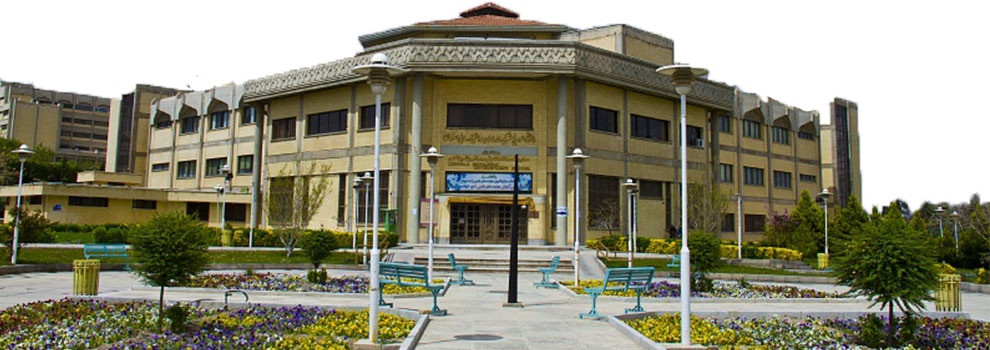 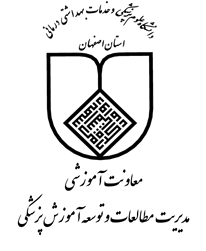 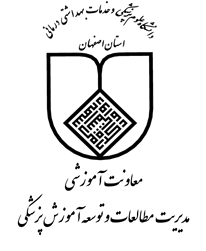 